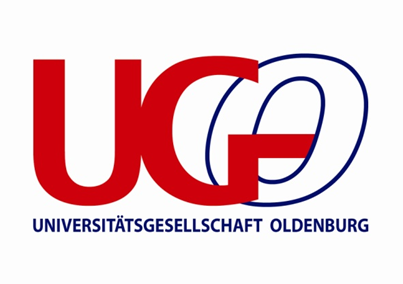 Checkliste für allgemeine Förderanträge an die Universitätsgesellschaft Oldenburg e.V.Stand: 8/20151. 	Die Bewerbung geht vier Monate vor Beginn des Projekts und spätestens zwei Wochen vor der jeweiligen Vorstands- und Beiratssitzung ein. ☐ 2. 	Alle Felder auf dem Antragsformular sind Pflichtfelder und somit ausgefüllt. ☐3. 	Das Projekt wird umfassend beschrieben, dazu gehören die Art des Projekts (z.B. wissenschaftlich oder künstlerisch), ☐Beschreibung des Innovationsgehaltes, der Nachhaltigkeit und/oder sonstiger Besonderheiten ☐und der Bezug zur Universität Oldenburg. (Stärkung des Ansehens und der regionalen Verankerung) ☐4. 	Die beantragte Förderhöhe wird nachvollziehbar begründet, durch das Aufzeigen der Verwendung der Gelder im Einzelnen, ☐das Ausweisen des prozentualen Anteils der beantragten Förderung an der Gesamtfinanzierung im Finanzierungsplan, ☐die Darstellung möglicher Refinanzierungsmaßnahmen des Projekts. (z.B. Eintrittsgelder) ☐5. 	Eine Nennung der UGO als Förderer mithilfe des UGO-Logos wird in allen Drucksachen (Einladungen, Programme, Plakate etc.) und Internetauftritten verwendet. Das Logo stellen wir Ihnen auf Anfrage gerne zur Verfügung. ☐